HOËRSKOOL PRETORIA-NOORD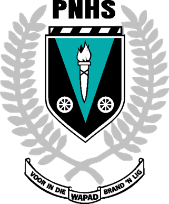 INPERKINGSTYDPERK 2020GRAAD 12SIKLUS 5 : 18 TOT 22 MEI 2020Die volgende werk moet asseblief deur die graad 12-leerders voltooi word gedurende die week van 18 tot 22 Mei Die addisionele notas, werkkaarte, skyfies ens. waarna daar by sommige vakke verwys word kan op die skool se webbladsy (www.pnhs.co.za) onder Akademie – Werksopdragte 2020 gevind word. Alternatiewelik kan u dit op D6 onder Huiswerk vind. NOVAKWERK1AFRIKAANSMerk taalvraestelle 2015,2016,2017 – memorandums sal op die whatsApp groep gelaai word.Merk kontekstuele vrae Onderwêreld hoofstuk 1 – 35 memorandums sal op die whatsApp gelaai word.Merk kontekstuele vrae Mis gedoen op 22 April, memorandum sal op die WhatsApp groep gelaai wordMis langvraag 6:  Slegs PVI, inleiding en slot :  Vraag:  Die sirkus het ‘n belangrike invloed op die drama.  Bespreek die stelling in ‘n litêre opstel van 40 – 450 woordeLeerders is steeds meer as welkom om van die Wolkskool-uitsendings gebruik te maak.  Hierdie is nie verpligtend nie, maar kan aangewend word as ‘n hulpbron.  Juffrou Basson sal ook steeds daagliks op die WhatsApp – groep met die leerders kommunikeer en hul werk deurgee.  Alle bronne, vrae en vraestelle word ook via die groep aangestuur.  Juffrou Basson sal ook memorandums stuur, sodat leerders hulself kan kontroleer en hul vordering kan meet.Indien jy vasbrand is jy welkom om aan juffrou Basson ‘n epos te stuur by monix2me@gmail.com.2ENGLISH FALInstructions:Ensure you are on the Grade 12 English WhatsApp group for further information.Read all instructions and explanations given at the activities carefully before you attempt to answer the questions.Always try your best.Work in the appropriate script or on a paper that can be pasted into your script.Use your Platinum textbook unless a worksheet or question paper has been provided.Mark answers where a memo has been provided.Use the Language and Creative Writing notes, as well as the Poetry Guide provided in class as guidance for completing all activities.A Grade 12 Revision Booklet has been provided by the Department of Education. Work through it in your own time. Copy the link and paste into browser.https://www.dropbox.com/s/nvyjns7rigryt5e/Grade%2012%20Eng%20FAL%20Exam%20Revision%20Booklet.pdf?dl=0 Good luck!NB! ORAL- A speech and reading task has been handed out in term 1, if you still have to do your speech and prepared reading, you have to ensure that you are prepared as soon as schools reopen.TASKS:Poetry:Study the poem Sonnet 18 by William Shakespeare and answer the questions.Short Story:Read the story Transforming moments by Gcina Mhlope on page 96 in the anthology. Study the notes and slides provided and answer the questions.Language: Mark all activities completed from the Platinum Textbook and do corrections.Gr 12 Eng 1805 (six attachments)3WISKUNDEAlle lesse en antwoorde van volledige uitgewerkte op youtube PNHS Wiskunde kanaalFunksiesLes 7: Logarimiese grafiek  Oefening 3 bl 53 nr 1.1 + 1.2                                                Oefening 4 bl 54 nr 1.1-1.6                                                Oefening 5 bl 56 nr 1                                                Hersieningstoets Tema 3 bl 57 nr 1-10    Toets: Trigonometrie 50 punteToets: Analitiese Meetkunde 50 punteToets: Funksies 50 punte                              4WISKUNDE GELETTERDHEIDEk gebruik Google Classroom as platform om die verlore werk wat ons sou gedoen het, sou die skool hervat het op 31 Maart 2020.  Hierdie platform stel my in staat om deur middel van PowerPoint volledige lesse te plaas oor die verlore werk.  Die Google Classroom kode, indien dit gevra word is :  zefza5oVolledige antwoorde van die oefeninge in die handbook word verskaf sodat die leerders hulself kan kontrolleerHereksamen Vraestelle. Adendums en Memos vir 2017, 2018 en 2019 is reeds geplaas.Werk wat geplaas sal word vir 18 Mei tot 22 Mei :Meting : Hoofstuk 6 Bladsy 153Lengte en Afstand Bl 154 tot Bl 156Massa Bl 157 tot 159Volume Bl 160 tot Bl 162Temperatuur Bl 163 tot 1652016 Nasionale Senior Sertifikaat (Mei-Junie) 2016, Vraestel, Adendum en MemorandumGroeteMnr Wynand Pienaar071-345-7107wynand2303@gmail.com5LEWENSORIËNTERINGLees bl. 126-134.Doen Aktiwiteit 10, nr. 1-6(bl. 134)6FISIESE WETENSKAPPEKyk na lesse met klank en vrae van oefeninge (vir die wie se boeke in sluitkassies is), antwoorde van oefeninge soos op Google classroom (GC) gekommunikeer.Chemie:Begin met Ewewig en chemiese reaksies. (boek 2)Doen oefening 15 tot 19 en merk dit dan.Skryf klastoets en stuur terug.Leer definisies no 33 tot 43.7LEWENSWETENSKAPPEHersien die oog en die oor. Maak gebruik van die Graad 12 handboek: Verken vanaf bl. 134-154.Hersien “impak op die menslike omgewing.” Leerders het notas van menslike impak ontvang. Maak gebruik van die Graad 12 handboek: Verken vanaf bl. 269-276.Doen die aktiwiteite vir die oog en die oor soos aangedui op google classroom. Verrykings aktiwiteite kan in die Graad 12 handboek: Verken gevind word as ‘n Toetsoefening (vraag 3, 4 en 5) vanaf bl. 155-156.Antwoorde vir nasorg vir die oog en oor sal teen 18 Mei 2020 verskaf word.Genevieve Mc Pherson-Geyser084 5266 483Fifim7@gmail.com8GEOGRAFIELeerders ontvang daagliks werk via WhatsApp asook Google Classroom.  Leerders word aangeraai om op die Google Classroom platform aan te sluit aangesien daar verskeie ekstra hulpbronne(soos videoskakels)  hierop gelaai word.  Die klaskode om aan te sluit: uxbz6obVir die week van 11 – 15 Mei gaan ons voort met die tema wat handel oor die Ekonomie.  Eenheid 14 (bl.278), 15 (bl.280) en 16 (bl.279) sal voltooi word.9GESKIEDENISLeerders voltooi slegs paragraaf vrae van voorbeelde vraestelle:Vraestel 1: Vraag 1 Kuba- Junie- Rekord - Eindeksamen Vraestel 1: Vraag 3 Swartmag- Junie- Rekord - Eindeksamen Gr 12 Gesk 1805 01 en Gr 12 Gesk 1805 0210IGOVoltooi oefensketse van Hoofstuk 5 en 6 (Bl. 44 – 53, en 54 – 63)Powerpoints en verduidelikings op Google classroom (Kode: pvogmhb)Hersien enige werk van hierdie jaar wat jy nog onseker is oor11GASVRYHEIDSTUDIESBeantwoord Afd C en D van November 2019 vraestel. 12REKENINGKUNDE18/5 Opdrag 7.319/5 Opdrag 7.420/5 Opdrag 7.5.121/5 Opdrag 7.5.222/5 Opdrag 7.5.3 en 7.5.413BESIGHEIDSTUDIESLeerders gebruik julle eksamen riglyne soos voor in julle boeke.Werk asseblief doelgerig en hard.Ek behou al die werk wat reeds vir julle deurgegee hier onder.  Let op dat as ek iets bygevoeg het na die laaste (Icon) dokument.Ek het die hele kwartaal twee se werk vir julle deurgestuur op 18 Maart 2020 deur die persone wat per groep aangewys was en doen ook so as ek iets byvoeg. Werk in hierdie tyd ook ou vraestelle uit.Ek heg ook die dokumente hieronder aan. Let wel daar is nie ’n memorandum beskikbaar gestel nie.  Ons sal dit merk as ons terug is by die skool.Al die aktiwiteite se antwoorde kom uit julle Gauteng Notas en gebruik ook die blouboek van Du Preez.Gr 12 Besigh 180514TOERISMELeerders moet die TWEE skyfiereekse wat op die D6 gaan verskyn in hulle skrifte afskryf. Hierdie skyfies handel oor: Die bemarking van Suid-Afrika as ‘n toerismebestemming.Leerders ontvang ‘n ou vraestel van 2017 om uit te werk.Werk sal ook op google classroom geplaas word waar leerder en onderwyser kommunikasie kan plaasvind indien daar enige onduidelikhede is. Die room key is die volgende kode: 3yvqf2hGr 12 Toerisme 1805 01 Gr 12 Toerisme 1805 02 Gr 12 Toerisme 1805 0315ITOns kyk hierdie week verder na teorie. Kyk na die PowerPoint skyfies en notas wat per e-pos gestuur sal word. Werk deur die modules in die handboek en voltooi dan al die vrae van module 3.3 en 3.4 in jou skrif (aan die einde van elke module). Onthou om die datum en opskrif te skryf.Antwoorde van die vorige modules word ingesluit.Hou steeds aan om prakties te oefen.16RTTModule 2.2 en 2.3: Kyk na powerpoint aanbiedings op DVD en beantwoord die vrae aan die einde vandie modules in skrifte.Kyk gereeld na die video’s oor Word, Excel, HTML en Access.PAT Fase 2: Kry 25 mense se antwoorde op die vrae in jou vraelys. Indien jou vraelys verlore geraak het,kontak: cmkamffer@gmail.com. Ek sal jou vraelys per epos aanstuur. Dit moet afgehandel wees as julleskool toe kom. As jy nie 25 vraelyste kan druk nie, hou onderhoude met mense en skryf hulle besonderhede neer – enige manier maar tabelvorm werk goed, bv.Naam, Van, GeboortedatumVraag 1, Vraag 2 ,Vraag 3, Vraag 4, Vraag 5Skryf in jou tabel die vraag neer, anders moet jy later weer teruggaan na die vraelys, bv. In plaas van Vraag 1 verkort jy jou vraag, bv. As jou eerste vraag iets is soos: “Is jy bereid om vrywillige hulp aan te bied tydens ‘n noodsituasie?” Skryf net Bereid om te help, die Ja of Nee wat mense antwoord en die opskrifte wat jy in excel gaan tik gaan enigiemand laat verstaan wat beteken die verkorte vraag wat jy as‘n opskrif gebruik.Doen so met al jou vrae. Hierdie opsomming kan jy dan in excel gebruik as ons terug is by die skool.As jy 25 gedrukte vraelyste gaan gebruik, kan jy ook ‘n opsomming maak anders kan jy direk van die vraelyste af werk. Jy kan ook jou elektroniese vraelys versprei via epos en dit vandaar af opsom.Kry asseblief net 25 respondente want daar gaan nie tyd wees om mekaar se vraelyste in te vul as ons terug is by die skool nie.17VISUELE KUNSWillie Bester – handboek bl. 131.Verwys na mnr v Vuuren se notas op die webblad/D6.Gr 12 Kuns 1805